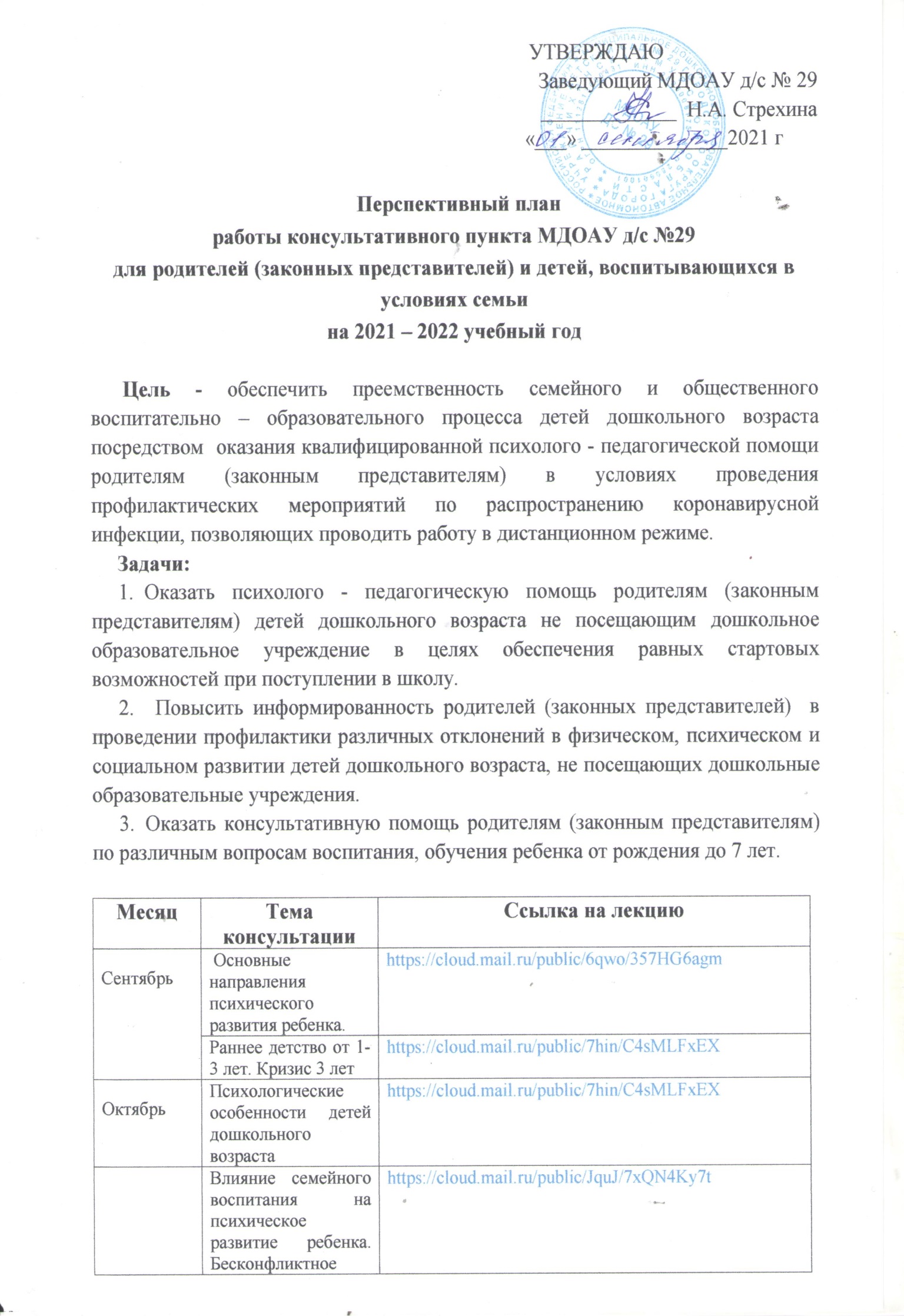 НоябрьОсновы семейного воспитания/tinybrowser_subsites/_ds2_/images/5555.docНоябрьРазвитие универсальных учебных действий. Психологическая готовность ребенка к школьному обучению. Кризис 7 лет.https://cloud.mail.ru/public/FPKR/h7hRyLmRiДекабрьРазвитие познавательных процессов у дошкольников.https://cloud.mail.ru/public/At9A/1A3H9ANqkДекабрьРазвитие навыков общения и взаимодействия ребенка со взрослыми и сверстниками.https://cloud.mail.ru/public/KwrE/Nc499DqqNЯнварьРежим дня ребенка старшего дошкольного возрастаhttps://cloud.mail.ru/public/CSZu/ike1A1YxyЯнварьМультфильм "О воспитании детей" youtube.com›watch?v=wTyRGFcGec0ФевральОшибки семейного воспитанияhttp://ds3kogalym.ucoz.ru/dlyavacroditeli/kursi/5_oshibki_semejnogo_vospitanija.docxФевральПривила общения ребенка в семьеhttp://ds3kogalym.ucoz.ru/dlyavacroditeli/6_pravila_obshhenija_s_rebenkom_v_seme.docxМартДетская ложь/tinybrowser_subsites/_ds2_/images/110011.docxМартВлияние образа жизни родителей на психическое здоровье детейhttp://ds3kogalym.ucoz.ru/dlyavacroditeli/kursi/pcixolog/vlijanie_obraza_zhizni_roditelej_na_psikhicheskoe_.docАпрельЧто такое эмоциональный интеллект и как его развивать?http://ds3kogalym.ucoz.ru/dlyavacroditeli/kursi/pcixolog/chto_takoe_ehmocionalnyj_intellekt_i_kak_ego_razvi.docАпрельМультфильмы в жизни ребенка/tinybrowser_subsites/_ds2_/images/66443.docxМайСемейный бюджет/tinybrowser_subsites/_ds2_/images/99665.docМайПсихологические особенности детей с ОВЗ/tinybrowser_subsites/_ds2_/images/885533.doc